Вечерние группыПредмет: Развивающие игры (педагог: Бородина Л.Ю.)5-6 летГруппы «Вишенки», «Роднички», «Дождинки», «Звёздочки», «Бабочки», «Бусинки», «Смородинки», «Рябинки», «Снежинки»  25.03.2020 г.Тема занятия: «Развиваем память».  Игровое упражнение «Паровозик» (тренировка зрительно-пространственной памяти).Разложите перед ребёнком 6 любых игрушек (по типу паровозика). Предложите ребёнку внимательно посмотреть в какой последовательности расположены игрушки друг за другом, а затем отвернуться и перечислить игрушки так, как они стоят в «паровозике». Можно повторить задание, поменяв игрушки местами или добавив другие игрушки. Работа на карточкахТаблица № 1 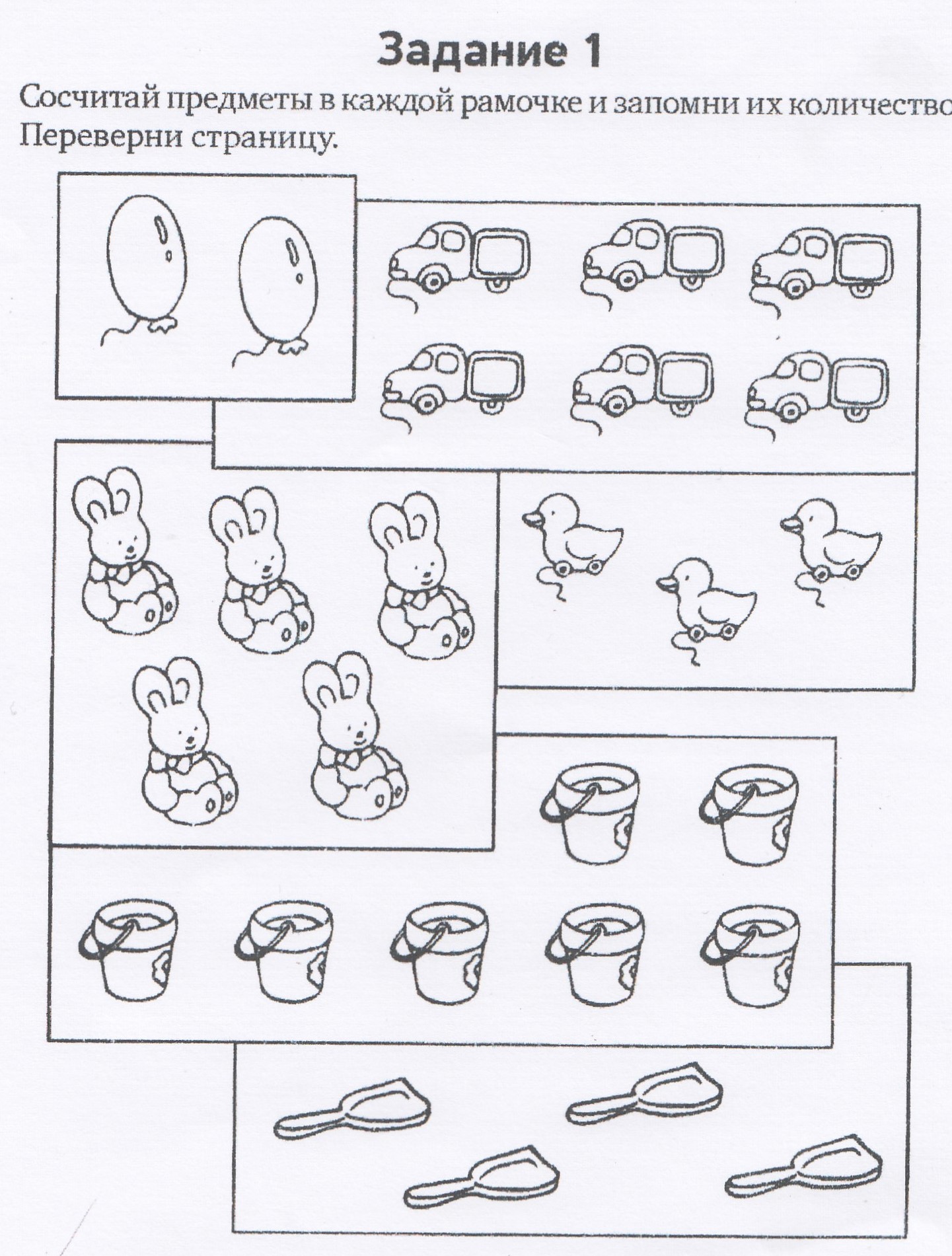 После того, как ребёнок посчитал предметы в каждой рамочке и запомнил количество, распечатайте таблицу № 2 и дайте прочитайте задание ребёнку.Таблица № 2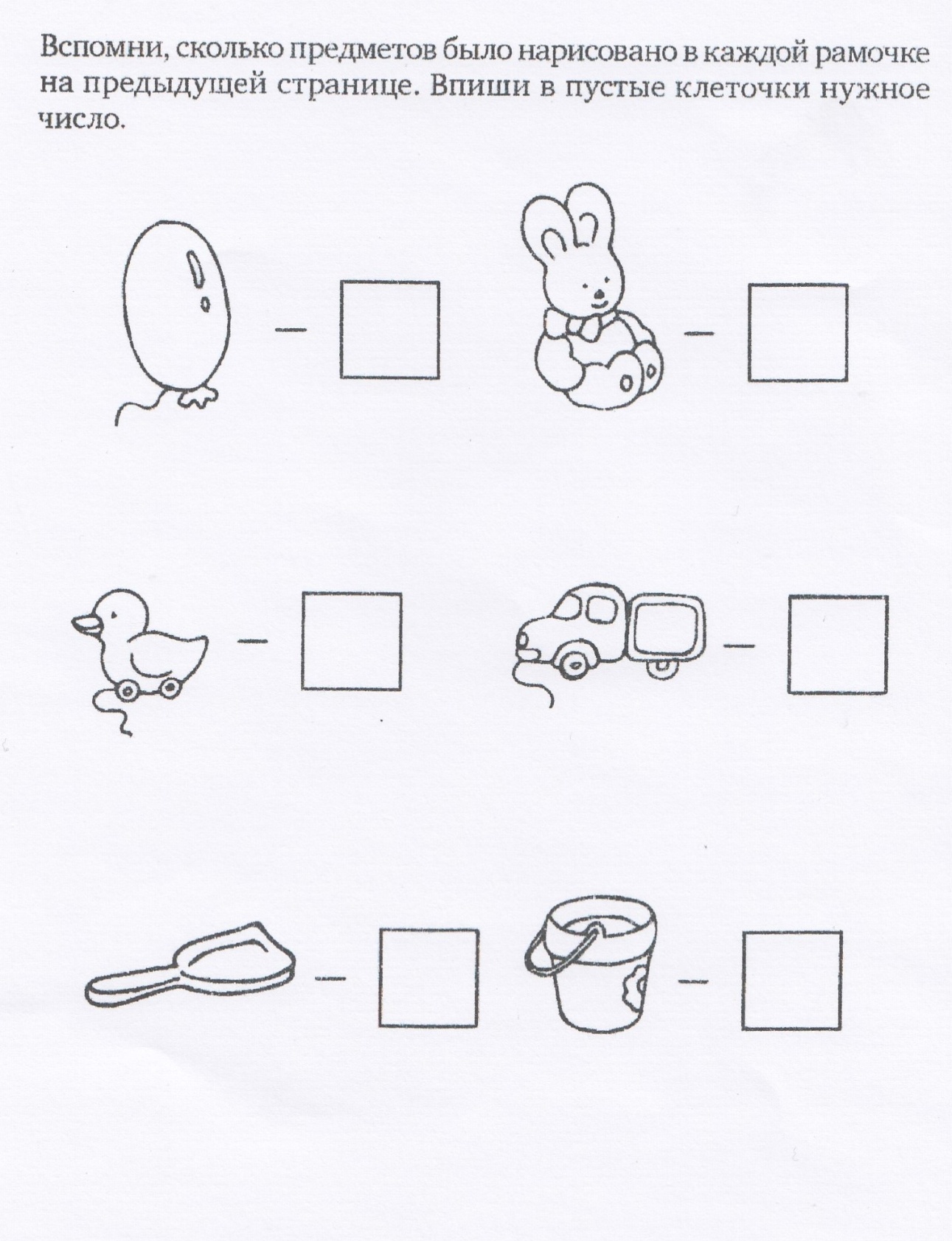 Задание 2Аналогичная работа проводится с таблицей № 2, дети выполняют задание на странице 34.Выполненные задания выслать на электронную почту педагога (не забудьте подписать их)Larisa.borodina.larisa@mail.ru